BAVINGTON PARISH COUNCILAGENDA PAPERYou are hereby summoned to attend a meeting of Bavington Parish Council to be held on Thursday 1st November 2018 commencing 7pm at Great Bavington URC Church meeting room, for the purpose of transacting the business contained within this Agenda2018/46	Apologies for Absence2018/47	Disclosure of interests by members regarding agenda itemsMembers are invited to disclose any Disclosable Pecuniary Interests or other personal interests they may have in any of the items of business on the agenda in accordance with the Code of Conduct.2018/48	Approval of minutes taken at the meeting held  9th August 20182018/49	Matters arising from meeting held 9th August 20182018/50	Ray Wind Farm Fund Update2018/50/01	Ash Trees2018/51	CorrespondenceCity and County – Northumberland & Newcastle Society newsletter; CPRE - newsletter2018/52	Finance2018/52/01	To authorise payments: Great Bavington URC - £100 – meeting room2018/52/02	To authorise grants to the following: Great North Air Ambulance; Tynedale Hospice; St Aidan’s Thockrington; Community Action Northumberland2018/52/03	To approve precept 2019-20202018/53	Planning2018/53/01	Planning Applications received:  18/03005/OHL: Northern Powergrid, remove and replace 13 spans of existing overhead lines, land South West of Great Bavington towards Newtonstead, Kirkharle18/03508/FUL: Land South East of Homilton Farm, Colwell – proposed crop store and sheep shed2018/53/02	Approval of Planning Application received:18/00734/FUL: Steel Rigg Farm – proposed change of use of part of an existing equestrian paddock by constructing a menage/outdoor arena for personal use18/01998/FUL: Land North of Steel Rigg Cottage – conversion of agricultural shed to single dwelling18/03005/OHL: Northern Powergrid, remove and replace 13 spans of existing overhead lines, land South West of Great Bavington towards Newtonstead, Kirkharle2018/54	Noise Complaint, Divet Hill Quarry2018/55	Dangerous bend, B6342 Little Bavington2018/56	Renewal of Great Bavington interpretation panel2018/57	Any other Business2018/58	Date of Next Meeting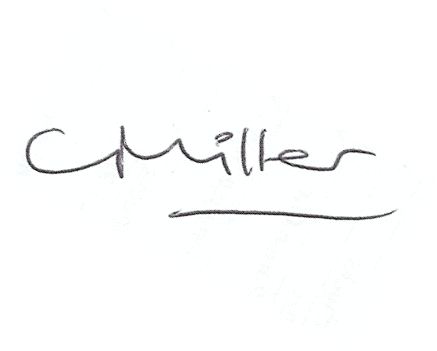 Dated this 23rd day of October 2018	Claire MillerParish Clerk